Министерство образования Российской ФедерацииУправления образования и дошкольного воспитания администрации 
МО «Гвардейский городской округ»Муниципальное автономное учреждение дополнительного образования «Детско-юношеский центр города Гвардейска»Адрес: 238210, Россия, Калининградская обл., г. Гвардейск, ул. Тельмана, д. 6телефон / факс 8(40159) 3-21-60  e-mail  duc_gvardeisk@mail.ru сайт https://дюц-гвардейск.рфДополнительная общеобразовательная общеразвивающая программа художественной направленности«Школа света»Возраст учащихся: 12 – 16 летСрок реализации программы: 2 годаПрограмму составила:Акилова Анна Евгеньевна,педагог дополнительного образованиягор. Гвардейск 2022гПОЯСНИТЕЛЬНАЯ ЗАПИСКАНаправленность (профиль) программы Дополнительная общеразвивающая программа «Школа света» имеет художественную направленность.Актуальность программы Современная хореография – это не просто танец, но и использование элемента шоу. Световой реквизит помогает не только создать тот самый эффект, но и научиться управлять своим телом, ведь помимо контроля себя, необходимо контролировать и реквизит. Хореография светового шоу помогает детям не просто выразить себя, но и осознать свою особенность, почувствовать себя настоящими волшебниками. Данная программа направлена на приобщение детей к хореографии и световому шоу, на предоставление возможности их творческого и физического развития.Отличительные особенности программы Программа «Школа света» является разноуровневой, рассчитана на 2 года обучения. Каждый год обучения представлен как цикл, имеющий задачи, учебный план, содержание программы, планируемые результаты.Программа разработана на основе следующих концептуальных идей: Здоровый образ жизни, творческое развитие ребенка.Адресат программы Дополнительная общеразвивающая программа предназначена для детей в возрасте 12-16 лет.  Принимаются все желающие, у которых нет ограничений по здоровью.Объем и срок освоения программы Срок освоения программы – 2 года. На полное освоение программы требуется 144 часа, включая групповые и индивидуальные занятия.Формы обучения – очная.Особенности организации образовательного процесса Набор детей в объединение – свободный. Программа объединения предусматривает индивидуальные, групповые работы с детьми. Состав групп 15 человек.Режим занятий, периодичность и продолжительность занятий Общее количество часов в 1 год – 72 часа, 2 год – 72 часа. Продолжительность занятий исчисляется в академических часах – 45 минут, между занятиями установлены 10-минутные перемены. Недельная нагрузка на одну группу: 2 часа. Занятия в 1 и 2 год проводятся 2 раза в неделю. Педагогическая целесообразность Педагогическая целесообразность программы в разнообразии видов деятельности детей в условиях учреждения дополнительного образования, в дополнительной возможности самоутверждения и самореализации, в том числе через их участие в концертной деятельности; немаловажным также является эмоциональное благополучие успешно осваивающих программу хореографических  занятий.Своеобразие данной программы обусловлено возникшей в результате практической деятельности необходимостью более дифференцированного подхода к решению воспитательно-педагогических задач. Современные тенденции развития системы воспитания и обучения детей заставляют пересмотреть некоторые аспекты педагогической деятельности, сделать упор на воспитание творческой  личности стремящейся к постоянному саморазвитию. Гибкость программы позволяет расширить рамки педагогического процесса, рассматривать воспитание детей в коллективе, как развитие индивидуальности каждого. Программа направлена на создание условий для получения детьми и подростками качественного дополнительного образования, совершенствование качества дополнительного образования.Практическая значимость Обучающиеся научатся понимать «язык своего тела», обучаясь не только стандартной хореографии, но и владению реквизитом, выражая свою личность посредством танцевально-двигательной  терапии.  Каждый ребенок освоит программу, данную педагогом, а так же может сам реализовать свои предложения относительно постановки номера, тем самым проявляя свою творческую составляющую. Содержание данной программы построено таким образом, что ребенок реализовывается в процессе занятий, изучения танца и кручения, прослушивания музыки, развивает самостоятельность и решимость в выдвижении предложения в танцевальной программе. В результате освоения программы, обучающиеся освоят танцевальные движения  предложенного стиля танца, кручение различного реквизита, научаться работать в группе, выдвигать свои идеи и показывать их наглядно, тем самым ребенок сможет побороть свою возможную робость и нерешительность. Ведущие теоретические идеи Ведущая идея данной программы — создание современного свободного номера, черты которого станут мощным средством пробуждения в человеке способностей к творчеству, развития личности и  физической характеристики, такой как энергия, движение.  Изучение программы позволит ребенку выразить себя, раскрепоститься, снять стеснение и страх, а так же способность работать в группе.  Ключевые понятия Поинг  -  кручение  мяча  на  веревке  -  возник  в  Новой  Зеландии.  Само  слово "пои" на языке племени маори означает "шар". Изначально аборигены использовали пои для улучшения координации движений и развития ловкости рук.Сейчас  поинг  -  уже  целое  движение,  членом  которого  может  стать  каждый,  ведь чтобы  научиться  крутить  пои  нужно  только  желание  и  время.  К  тому  же  поинг, действительно,  развивает  координацию  движений,  концентрацию внимания,  чувство равновесия.  Ведь  чтобы  соединить  два  крутящихся  мяча  даже  в  самый  простой элемент, потребуется отменная ловкость рук. Развить ее вполне реально.Цель программы: Создание условий для развития личности ребенка и развития его танцевальных способностей средствами искусства светового шоу; выявление и раскрытие творческого потенциала детей.Задачи Образовательные:- обучить детей основам светового шоу;- формировать умение слушать музыку, понимать ее настроение, характер, передавать их в танцевальных постановках;- формировать правильную постановку корпуса, ног, головы и рукРазвивающие:- Развить фантазию и творческие способности детей- развить музыкальный слух и чувство ритма- раскрыть  и развить творческий потенциал- развить внимание- развить художественный вкус и представления о прекрасномВоспитательные:- Развить коммуникативные навыки, активность и самостоятельность детей- Создание положительных эмоций от репетиционного процесса и выступлений- воспитывать трудолюбие и упорство.Образовательные:Повышается выносливость организма, развивается гибкость и подвижность суставов, исправляется сутулость, формируется правильная осанка. Принципы отбора содержанияПринципы отбора содержания:Личностный подход к формированию и развитию личности обучающегося с позиции его уникальности и индивидуальности. Единство требований и действий к ребенку в семье и творческом коллективе.Доступность.Системность.Вариативность, разнообразие и разноуровневость обучения.Целостность.Последовательность и приемственность содержания.Культуросообразность (воспитание обучающихся согласно их полу и возрасту, ответственности за самих себя, за последствие своих действий и поведения). Сотрудничество и сотворчество старших и младших обучающихся, детей и взрослых, взаимоуважение и доверие на параллели: ребенок - ребенок, ребенок - педагог.Принцип гуманистической направленности.Принцип результативности деятельности направленной на воспитание и обучение.Основные формы и методы -учебные занятияДля достижения поставленной цели и реализации задач предмета используются следующие методы обучения:Дополнительными формами проведения занятий являются:репетиции к подготовке выступлений;концертные выступления различного уровня;посещение детских конкурсов и фестивалей и участие в них;творческие встречи с различными детскими коллективами;посещение концертов, театров с последующим обсуждениемФормы подведения итогов реализации образовательной программы:            участие в концертах, творческих смотрах;участие в фестивалях, конкурсах;зачетные занятия по изученным темам;демонстрация знаний и умений на открытых занятиях для родителей, педагогов;совместное проведение праздников обучающихся и их родителей.Планируемые результаты Результаты освоения программы «Школа света» должны отражать:   Самореализация личности в области хореографического и светового искусства, подготовка к дальнейшим занятиям  Развитие общей культуры у обучающихся за период обучения.  Сформированность мотивации личности ребенка к познанию и творческой деятельности.  Сформированность эмоциональной отзывчивости, способности понимать и глубоко переживать содержание произведения хореографического искусства.Механизм оценивания образовательных результатов.1. Уровень теоретических знаний.- Низкий уровень. Обучающийся знает частично изученный материал. Исполнение сбивчивое, требующее показа движений педагогом.- Средний уровень. Обучающийся знает изученный материал, но для полного запоминания и исполнения требуются занятия.- Высокий уровень. Обучающийся знает поставленный материал. Может исполнить и продемонстрировать. 2. Уровень практических навыков и умений.- Низкий уровень. Требуется контроль педагога за выполнением правильности движений. - Средний уровень. Требуется периодическое напоминание о том, как правильно выполнять движения, без повреждения. - Высокий уровень. Четко и безопасно выполнять движения. Способность повторения танца.- Низкий уровень. Не может повторить движение без помощи педагога.- Средний уровень. Может повторить движение при подсказке педагога.- Высокий уровень. Способен самостоятельно повторить движение постановки.Степень самостоятельности повторения- Низкий уровень. Требуется постоянные пояснения педагога при показе движений.- Средний уровень. Нуждается в пояснении последовательности связки, но способен после показа движения самостоятельно исполнить.- Высокий уровень. Самостоятельно исполняет танец.Формы подведения итогов реализации программы Обучающиеся участвуют в различных танцевальных  фестивалях, конкурсах, соревнованиях муниципального, регионального и всероссийского уровня. По окончании программы обучающиеся представляют групповой танец, требующий проявить знания и навыки по ключевым темам.Учебный план 1 года обучения -72 часа Задачи первого года обученияОбразовательные:- обучить детей основам свободного танца- формировать умение слушать музыку, понимать ее настроение, характер, передавать их в танце.- формировать правильную постановку корпуса, ног, головы и рукРазвивающие:- Развить фантазию и творческие способности детей- развить музыкальный слух и чувство ритма- раскрыть  и развить творческий потенциал- развить внимание- развить художественный вкус и представления о прекрасномВоспитательные:- Развить коммуникативные навыки, активность и самостоятельность детей- Создание положительных эмоций от репетиционного процесса и выступлений- воспитывать трудолюбие и упорство.Содержание учебного плана 1 года обученияБлок 1. Изучение базовых элементовТема 1. Что такое поинг? История зарождения и развития поинга. Виды пой. Базовые элементы поинга. (1 час)Теория:  Что такое поинг? История зарождения и развития поинга. Виды пой. Знакомство с реквизитом. Практика: Изготовление поев.Тема 2. Вращение пои вперед, Вращение пои назад. Техника поинга. Смена скорости вращения. (1 час)Теория: Ознакомление обучающихся с основами кручения, понятием плоскость. Практика: Изучение кручения, отработка плоскости. Самостоятельная работа: повторение движений, показанных на уроке, самостоятельно. Тема 3. Переходы. Прямой и обратный (2 часа)Теория: Ознакомление обучающихся с основами переходов. Практика: Изучение простых переходов, отработка плоскости. Самостоятельная работа: повторение движений, показанных на уроке, самостоятельно. Тема 4. «Волна», «Бассо» (3 часа)Практика: Изучение базовых элементов, отработка плоскости. Самостоятельная работа: повторение движений, показанных на уроке, самостоятельно. Тема 5. Связка «Пила» с переходами (2 часа)Практика: Изучение кручения, отработка плоскости. Самостоятельная работа: повторение движений, показанных на уроке, самостоятельно. Тема 6. «Бабочка» (4 часа)Практика: Изучение кручения, отработка плоскости. Самостоятельная работа: повторение движений, показанных на уроке, самостоятельно. Тема 7. Диагональ вперед. Диагональ назад (1 час)Практика: Изучение кручения, отработка плоскости. Самостоятельная работа: повторение движений, показанных на уроке, самостоятельно. Тема 8. Двухбитная восьмерка (4 часа)Практика: Изучение кручения, отработка плоскости. Самостоятельная работа: повторение движений, показанных на уроке, самостоятельно. Тема 9. «Штопор», «Мельница»  (4 часа)Практика: Изучение кручения, отработка плоскости. Самостоятельная работа: повторение движений, показанных на уроке, самостоятельно. Тема 10. Остановки (2 часа)Практика: Изучение кручения, отработка плоскости. Самостоятельная работа: повторение движений, показанных на уроке, самостоятельно. Тема 11. 4 трикаута (3 часа)Практика: Изучение кручения, отработка плоскости. Самостоятельная работа: повторение движений, показанных на уроке, самостоятельно. Тема 12. Раскрытие (4 часа)Практика: Изучение кручения, отработка плоскости. Самостоятельная работа: повторение движений, показанных на уроке, самостоятельно. Тема 13. Промежуточная диагностика (1 час)Практика: прохождение промежуточной аттестацииТема 14. Трехбитка (4 часа)Практика: Изучение кручения, отработка плоскости. Самостоятельная работа: повторение движений, показанных на уроке, самостоятельно. Тема 15. «Фонтан», «Молитва» (5 часов)Практика: Изучение кручения, отработка плоскости. Самостоятельная работа: повторение движений, показанных на уроке, самостоятельно. Тема 16. Бабочковый цветок (4 часа)Практика: Изучение кручения, отработка плоскости. Самостоятельная работа: повторение движений, показанных на уроке, самостоятельно. Тема 17. Связки (7 часов)Практика: Изучение переходов между ранее отработанными элементами. Самостоятельная работа: повторение движений, показанных на уроке, самостоятельно. Блок 2. Репитиционно-постановочная работаТема 18. Подбор музыки. Как выбирать музыку для номера? Музыкальные точки (1 час)Теория: Ознакомление обучающихся с выбором музыкальной композиции. Практика: определение бита для танца Самостоятельная работа: подбор музыки для номера.Тема 19. Поведение на сцене. Культура исполнителя (1 час)Теория: Ознакомление обучающихся с основными правилами поведения на сцене. Практика: занятие на сцене Тема 20. Постановка номера (4 часа)Теория: Ознакомление обучающихся с основными правилами постановки танцевального и светового номера. Практика: постановка отработанных элементов в номер Самостоятельная работа: повторение номера дома.Тема 21. Изучение номера (4 часа)Практика: постановка отработанных элементов в номер Самостоятельная работа: повторение номера дома.Тема 22. Отработка синхронности (4 часа)Практика: репетиционная часть, отработка синхронности кручения в номереСамостоятельная работа: повторение номера дома.Тема 23. Работа с отстающими (3 часа)Практика: репетиционная часть, отработка синхронности кручения в номереСамостоятельная работа: повторение номера дома.Учебный план 2 года обучения -72 часаЗадачи второго  года обученияОбразовательные:- обучить детей основам свободного танца- формировать умение слушать музыку, понимать ее настроение, характер, передавать их в танце.- формировать правильную постановку корпуса, ног, головы и рукРазвивающие:- Развить фантазию и творческие способности детей- развить музыкальный слух и чувство ритма- раскрыть  и развить творческий потенциал- развить внимание- развить художественный вкус и представления о прекрасномВоспитательные:- Развить коммуникативные навыки, активность и самостоятельность детей- Создание положительных эмоций от репетиционного процесса и выступлений- воспитывать трудолюбие и упорство.Содержание учебного плана 2 года обученияБлок 1. Изучение нового реквизита.Тема 1. Виды реквизита для светового шоу (1 час)Теория: Ознакомление обучающихся с реквизитом для светового шоу. Практика: Знакомство с реквизитом. Тема 2. Стафф.  (1 час)Теория: Ознакомление обучающихся с реквизитом Стафф. Практика: Изучение кручения, отработка плоскости. Тема 3. Кручение стаффа (13 часов)Теория: Ознакомление обучающихся с основами кручения, понятием плоскость. Практика: Изучение элементов кручения на реквизите Стаф, отработка плоскости. Самостоятельная работа: повторение движений, показанных на уроке, самостоятельно. Тема 4. Веера.  (1 час)Теория: Ознакомление обучающихся с реквизитом веера. Практика:Знакомстово с веерами. Тема 5. Кручение вееров (13 часов)Теория: Ознакомление обучающихся с основами кручения вееров, понятием плоскость. Практика: Изучение кручения, отработка плоскости. Самостоятельная работа: повторение движений, показанных на уроке, самостоятельно.Тема 6. Даббл стаф (1 час)Теория: Ознакомление обучающихся с реквизитом. Практика: Изучение реквизита. Тема 7. Элементы на даббл стафе (6 часов)Теория: Ознакомление обучающихся с основами кручения даббл стафа, понятием плоскость. Практика: Изучение кручения, отработка плоскости. Самостоятельная работа: повторение движений, показанных на уроке, самостоятельно.Тема 8. Крылья (6 часов)Теория: Ознакомление обучающихся с основами кручения крыльев. Практика: Изучение кручения, отработка элементов. Самостоятельная работа: повторение движений, показанных на уроке, самостоятельно.Тема 9. Бугенги (1 час)Теория: Ознакомление обучающихся с реквизитом Бугенги, понятием плоскость. Практика: Изучение кручения. Тема 10. Основы кручения бугенгов (6 часов)Теория: Ознакомление обучающихся с основами кручения бугенгов, понятием плоскость. Практика: Изучение кручения, отработка плоскости. Самостоятельная работа: повторение движений, показанных на уроке, самостоятельно.Тема 11. Левистик (1 час)Теория: Ознакомление обучающихся с реквизитом левистик. Практика: Изучение кручения, отработка плоскости. Тема 12. Основы кручения левистика (6 часа)Теория: Ознакомление обучающихся с основами кручения, понятием плоскость. Практика: Изучение кручения, отработка плоскости. Самостоятельная работа: повторение движений, показанных на уроке, самостоятельно.Тема 13. Подбор музыки. (1 час)Теория: Ознакомление обучающихся с выбором музыкальной композиции. Практика: определение бита для танца Самостоятельная работа: подбор музыки для номера.Тема 14. Поведение на сцене. Культура исполнителя (1 час)Теория: Ознакомление обучающихся с основными правилами поведения на сцене. Практика: занятие на сцене.Тема 15. Постановка номера (4 часа)Теория: Ознакомление обучающихся с основными правилами постановки танцевального и светового номера. Практика: постановка отработанных элементов в номер Самостоятельная работа: повторение номера дома.Тема 16. Изучение номера (4 часа)Практика: постановка отработанных элементов в номер Самостоятельная работа: повторение номера дома.Тема 17. Отработка синхронности (4 часа)Практика: репетиционная часть, отработка синхронности кручения в номереСамостоятельная работа: повторение номера дома.Календарный учебный графикдополнительной общеобразовательной общеразвивающей программыхудожественной направленности«Школа света»1 год обучения (2 часа в неделю, 72 часа в год)Календарный учебный графикдополнительной общеобразовательной общеразвивающей программыхудожественной направленности«Школа света»2 год обучения (2 часа в неделю, 72 часа в год)Организационно-педагогические условия реализации программыПедагог дополнительного образования, реализующий данную программу, должен иметь высшее профессиональное образование или среднее профессиональное образование в области, соответствующей профилю кружка, без предъявления требований к стажу работы, либо высшее профессиональное образование или среднее профессиональное образование и дополнительное профессиональное образование по направлению «Образование и педагогика» без предъявления требований к стажу работы.Материально-техническое обеспечениеТелевизор 1 шт.,Магнитофон 1 шт.Колонка переносная 1 шт.Флеш-накопитель 1 шт.Поя тренировочные, поя световые,Веера, стафы, даббл стафы бугенги тренировочныеВеера, стафы, даббл стафы бугенги световыеЛевистикОценочные и методические материалыВся оценочная система делится на три уровня сложности:1. Требуется постоянный контроль и напоминание о последовательности исполнения движений .Не может запомнить и начинать движение под музыку.2. Требует периодического напоминания последовательности исполнения движений. Моментально реагирует на замечания и исправляет недочёты.3. Чётко и самостоятельно выполняет движения. Развиты слуховые и двигательные навыки. Внимателен, ориентируется в танцевальном пространствеКроме того, весь курс делится на разделы. Успехи обучающегося оцениваются так же и по разделам:- Теория;- Практика;- Самостоятельная работа.Методическое обеспечениеОбеспечение программы предусматривает наличие следующих методических видов продукции:- электронные учебники;- экранные видео лекции, Screencast (экранное видео - записываются скриншоты (статические кадры экрана) в динамике;- видеоролики;- информационные материалы на сайте, посвященном данной дополнительной общеобразовательной программе;- мультимедийные интерактивные домашние работы, выдаваемые обучающимсяна занятии.По результатам работы будет изготовлен видеоролик, который можно будет использовать не только в качестве отчетности о проделанной работе, но и как учебный материал для следующих групп обучающихся.Методы, в основе которых располагается уровень деятельности учащихся:- исследовательский – самостоятельная творческая работа учащихся;- репродуктивный – учащиеся воспроизводят полученные знания и освоенные способы деятельности.объяснительно-иллюстративный – дети воспринимают и усваивают готовую информацию;- частично-поисковый – участие детей в коллективном поиске, решение поставленной задачи совместно с педагогом.Методы, в основе которых лежит способ организации занятия:- наглядный (показ мультимедийных материалов, наблюдение, показ (выполнение) педагогом- практический (выполнение работ по выполнению педагогом, и после просмотра видео)- словесный (устное изложение, беседа, рассказ, лекция и т.д.).Методы, в основе которых лежит форма организации деятельности обучающихся на занятиях:При осуществлении образовательного процесса применяются следующие методы:- проблемного изложения, исследовательский (для развития самостоятельности мышления, творческого подхода к выполняемой работе, исследовательских умений);- объяснительно-иллюстративный (для формирования знаний и образа действий);- репродуктивный (для формирования умений, навыков и способов деятельности);- словесный - рассказ, объяснение, беседа, лекция (для формирования сознания);- стимулирования (соревнования, поощрения).Информационное обеспечение программыИнтернет-ресурсы:1.  Интернет ресурсы: www.prostopoi.ru 2.  Мария  Мазепа,  Евгений  Лямин.  Поинг.  Базовый  курс.  Электронная  видео книга. 2008г.3.  Мария  Мазепа,  Евгений  Лямин.  Поинг.  Продвинутый  уровень.  Видеоуроки. 2008гСписок литературыНормативные правовые акты1. Федеральный закон «Об образовании в Российской Федерации» от 29.12.2012 № 273-ФЗ.2. Федеральный закон от 04.12.2007 № 329-ФЗ «О физической культуре и спорте в Российской Федерации».3. Указ Президента Российской Федерации «О мероприятиях по реализации государственной социальной политики» от 07.05.2012 № 597.4. Распоряжение Правительства РФ от 30 декабря 2012 г. №2620-р.Постановление Главного государственного санитарного врача Российской Федерации от 21.03.2022 № 9 "О внесении изменений в санитарно-эпидемиологические правила СП 3.1/2.4.3598-20 "Санитарно-эпидемиологические требования к устройству, содержанию и организации работы образовательных организаций и других объектов социальной инфраструктуры для детей и молодежи в условиях распространения новой коронавирусной инфекции (COVID-2019)"‚ утвержденные постановлением Главного государственного санитарного врача Российской Федерации от 30.06.2020 № 16"Федеральным законом Российской Федерации от 29.12.2012г. № 273-ФЗ «Об образовании в Российской Федерации»; − Приказом Министерства просвещения России от 09.11.2018 № 196 "Об утверждении Порядка организации и осуществления образовательной деятельности по дополнительным общеобразовательным программам";Постановление Главного государственного санитарного врача РФ от 28.09.2020 № 28 «Об утверждении санитарных правил СП 2.4.3648-20 «Санитарно-эпидемиологические требования к организации воспитания и обучения, отдыха и оздоровления детей и молодежи».                           Для педагога дополнительного образования: Жак-Далькроз, Эмиль. Ритм, его воспитательное значение для жизни и искусства. Шесть лекций. СПб.: Изд. журнала «Театр и искусство», б.г.Сидоров А. А. Современный танец. М.: Первина, 1923.Дункан, Айседора. Танец будущего. Моя жизнь. Киев: Мистецтво, 1980.Айламазян, Аида. О судьбе «музыкального движения» // Балет. № 4 (1997): 20—23.Баринов, Владимир. «Москва. Танцуюший век.» 2000.Мислер, Николетта. В начале было тело / ред. Н. Ракова. — М.: Искусство XXI век, 2011. — 448 с. — ISBN 978-5-9805-1076-3.Сироткина И. Е. Свободное движение и пластический танец в России. — М.: Новое литературное обозрение, 2011. — 320 с. — ISBN 978-5-86793-924-3.                             Для учащихся и родителей:Айламазян Аида. О судьбе «музыкального движения» // Балет. № 4 (1997): 20-23.Дункан Айседора. Танец будущего. Моя жизнь. Киев: Мистецтво, 1980.Жак-Далькроз Эмиль. Ритм, его воспитательное значение для жизни и искусства. Шесть лекций. СПб.: Изд. журнала «Театр и искусство», б.г.Сидоров А. А.Сидоров, Алексей Алексеевич Современный танец. М.: Первина, 1923.Принято педагогическим советомМАУ ДО «ДЮЦ гор. Гвардейска»Протоколот «26» мая 2022 г. № 3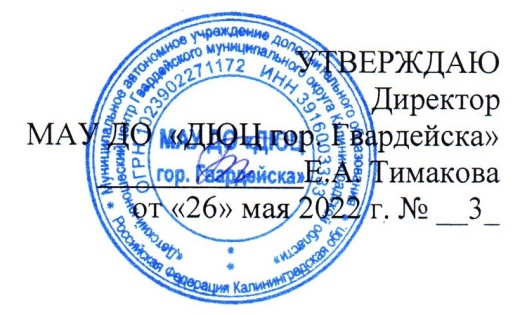 № п/пНазвание раздела, темыКоличество часовКоличество часовКоличество часовФормы контроля№ п/пНазвание раздела, темыВсегоТеорияПрактикаФормы контроля1Вводное занятие. Правила ТБ Стартовая диагностика11ОпросБлок 1. Изучение базовых элементов.52250Тест, наблюдение2Что такое поинг? История зарождения и развития поинга. Виды пой. Базовые элементы поинга.11Опрос3Вращение пои вперед, Вращение пои назад. Техника поинга. Смена скорости вращения11Наблюдение4Переходы. Прямо и обратный22Наблюдение5«Волна», «Бассо»33Наблюдение6Связка «Пила» с переходами22Наблюдение7 «Бабочка»44Наблюдение8Диагональ вперед. Диагональ назад11Наблюдение9Двухбитная восьмерка 44Наблюдение10«Штопор», «Мельница» 44Наблюдение11Остановки22Наблюдение124 трикаута33Наблюдение13Раскрытие 44Наблюдение14Промежуточная диагностика11Тест15Трехбитка 44Наблюдение16«Фонтан», «Молитва»55Наблюдение17Бабочковый цветок 44Наблюдение18Связки77НаблюдениеБлок 2. Репитиционно-постановочная работа19316Выступления19Подбор музыки. Как выбирать музыку для номера? Музыкальные точки11Опрос20Поведение на сцене. Культура исполнителя11Опрос21Постановка номера44Практическое задание22Изучение номера44Опрос23Отработка синхронности44Наблюдение24Работа с отстающими33Наблюдение25Итоговая диагностика11Тест26Итоговое занятие по теме: «Световое шоу –маленький праздник» 11опросИтого72666№ п/пНазвание раздела, темыКоличество часовКоличество часовКоличество часовФормы контроля№ п/пНазвание раздела, темыВсегоТеорияПрактикаФормы контроля1Вводное занятие. Правила ТБ Стартовая диагностика11опросБлок 1. Изучение нового реквизита.52250Тест, наблюдение2Виды реквизита для светового шоу113Стафф. 114Кручение стаффа13135Веера. 116Кручение вееров13137Даббл стаф118Элементы на даббл стафе669Крылья61510Бугенги1111Основы кручения бугенгов6612Левистик1113Основы кручения левистика66Блок 2. Репитиционно-постановочная работа15312Выступления14Подбор музыки. 1115Поведение на сцене. Культура исполнителя1116Постановка номера4417Изучение номера4418Отработка синхронности4419Итоговая диагностика11ТестИтого72666№Режим деятельностиДополнительная общеобразовательная общеразвивающая программахудожественной направленности«Школа света»1Начало учебного года  с 01.09.2022 года2Продолжительность учебного периода36 учебных недель3Продолжительность учебной недели 6 дней4Периодичность учебных занятий2 раза в неделю по 1 часу (72 часа)5Продолжительность учебных занятийПродолжительность учебного часа 30 минут6Время проведения учебных занятийНачало не ранее чем через 1 час после учебных занятий, окончание не позднее 19.007Продолжительность перемен10-15 минут8Окончание учебного года31.05.2023 года9Летние каникулы Июнь, июль, август10Аттестация обучающихсяВводный мониторинг- сентябрь 2022 годаПромежуточная аттестация- декабрь 2022 годаИтоговая аттестация- май 2023 года11Комплектование группс 31.05.2022 года по 31.08.2022 года12Дополнительный прием В течение учебного периода согласно заявлениям (при наличии свободных мест)№Режим деятельностиДополнительная общеобразовательная общеразвивающая программахудожественной направленности«Школа света»1Начало учебного года  с 01.09.2022 года2Продолжительность учебного периода36 учебных недель3Продолжительность учебной недели 6 дней4Периодичность учебных занятий2 раза в неделю по 1 часу (72 часа)5Продолжительность учебных занятийПродолжительность учебного часа 30 минут6Время проведения учебных занятийНачало не ранее чем через 1 час после учебных занятий, окончание не позднее 19.007Продолжительность перемен10-15 минут8Окончание учебного года31.05.2023 года9Летние каникулы Июнь, июль, август10Аттестация обучающихсяВводный мониторинг- сентябрь 2022 годаПромежуточная аттестация- декабрь 2022 годаИтоговая аттестация- май 2022 года11Комплектование группс 31.05.2022 года по 31.08.2022 года12Дополнительный прием В течение учебного периода согласно заявлениям (при наличии свободных мест)